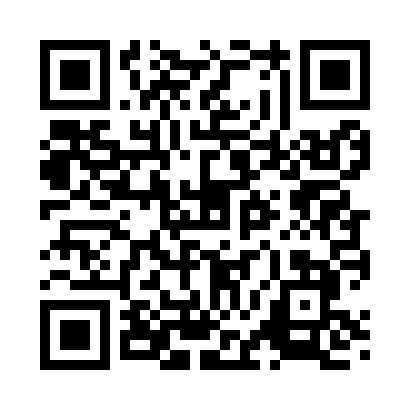 Prayer times for Turnwood, New York, USAMon 1 Jul 2024 - Wed 31 Jul 2024High Latitude Method: Angle Based RulePrayer Calculation Method: Islamic Society of North AmericaAsar Calculation Method: ShafiPrayer times provided by https://www.salahtimes.comDateDayFajrSunriseDhuhrAsrMaghribIsha1Mon3:445:271:035:068:3810:212Tue3:455:281:035:068:3810:213Wed3:465:281:035:068:3810:204Thu3:475:291:035:068:3810:205Fri3:475:301:045:068:3710:196Sat3:485:301:045:068:3710:197Sun3:495:311:045:068:3710:188Mon3:505:321:045:068:3610:179Tue3:515:321:045:068:3610:1710Wed3:525:331:045:068:3510:1611Thu3:545:341:045:068:3510:1512Fri3:555:351:055:068:3410:1413Sat3:565:351:055:068:3410:1314Sun3:575:361:055:068:3310:1215Mon3:585:371:055:068:3210:1116Tue3:595:381:055:068:3210:1017Wed4:015:391:055:068:3110:0918Thu4:025:401:055:058:3010:0819Fri4:035:401:055:058:3010:0720Sat4:055:411:055:058:2910:0521Sun4:065:421:055:058:2810:0422Mon4:075:431:055:058:2710:0323Tue4:095:441:055:048:2610:0124Wed4:105:451:055:048:2510:0025Thu4:115:461:055:048:249:5926Fri4:135:471:055:048:239:5727Sat4:145:481:055:038:229:5628Sun4:165:491:055:038:219:5429Mon4:175:501:055:038:209:5330Tue4:185:511:055:028:199:5131Wed4:205:521:055:028:189:50